Numeracy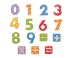 Literacy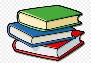 HWB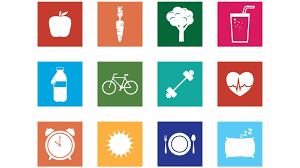 Other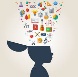 Education CityTry playing some numeracy games and activities.Education City & GigletsTry some literacy activities.P.ETake part in Joe Wicks morning workouts(see our class blog for link).Personal ProjectComplete your own personal project of your choice. This could be completed in whichever way you want.   TimeVisit mathsframe.co.uk > Telling the Time > click ‘play’ on the image > 1. Read time to the hour > 12 hour clock.Tick Tock worksheetReadingRead a book and complete some activities on Giglets.Go NoodleVisit https://family.gonoodle.com/ and take part in some activities.Class BlogWith help, leave a comment on the class blog sharing some of the learning you have been doing. CountingUsing your number line or 100 square, ask someone to cover numbers up for you.  Write and say the covered numbers or complete the dinosaur missing number 100 square worksheet.WritingDraw your own monster and write about how he/she looks.  Don't forget to include details, such as their name, colours, number of arms, legs, describing words e.g. long, short, wiggly.Cosmic Kids YogaSearch ‘Cosmic Kids yoga’ online and join Jamie on one of her adventures.Concentration TimeCan you complete a jigsaw or puzzle by yourself? MeasureCan you find 5 objects around the house/garden and order them from:Shortest to longestLightest to heaviestPhonicsWrite your spelling words and practise diacritical marking under each phoneme.  Remember dot under a single phoneme (sound) and a line under a joined phoneme.LunchtimeHelp a grown-up make lunch for your family.Shadow drawing If it is sunny outside, line some toys up on paper and draw around their shadow. 